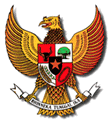 WALIKOTA SOLOKPROVINSI SUMATERA BARATPERATURAN WALIKOTA SOLOKNOMOR 42 TAHUN 2017TENTANGSTANDAR OPERASIONAL PROSEDUR DINAS LINGKUNGAN HIDUPWALIKOTA SOLOK,BAB IKETENTUAN UMUMPasal 1Dalam Peraturan Walikota ini yang dimaksud dengan :Daerah adalah Kota Solok.Pemerintah Daerah adalah Walikota dan Perangkat Daerah sebagai unsur penyelenggara Pemerintahan Daerah.Walikota adalah Walikota Solok.Dinas Lingkungan Hidup adalah Dinas Lingkungan Hidup Kota Solok.Kepala Dinas adalah Kepala Dinas Lingkungan Hidup.Sekretaris adalah Sekretaris Dinas Lingkungan Hidup.Standar Operasional Prosedur yang selanjutnya disebut SOP adalah serangkaian instruksi tertulis yang dibakukan mengenai berbagai proses penyelenggaraan pemerintahan, bagaimana dan kapan harus dilakukan dimana dan oleh siapa dilakukan.Penyelenggaraan Pemerintah adalah segala bentuk kegiatan yang dilaksanakan oleh Pemerintah Daerah. Pelayanan Internal adalah berbagai jenis pelayanan yang dilakukan Dinas Lingkungan Hidup kepada seluruh unit atau pegawai yang berada dalam lingkungan internal sesuai dengan tugas pokok dan fungsinya. Pelayanan Ekternal adalah berbagai jenis pelayanan yang dilaksanakan oleh Dinas Lingkungan Hidup kepada masyarakat atau kepada instansi pemerintah lainnya sesuai dengan tugas pokok dan fungsinya. BAB IIMAKSUD DAN TUJUANPasal 2SOP Dinas Lingkungan Hidup dimaksudkan sebagai panduan dan pedoman dalam mengidentifikasikan, merumuskan, menyusun dan mengembangkan SOP sesuai dengan tugas pokok dan fungsinya.Tujuan disusunnya Peraturan Walikota ini adalah :meningkatkan tertib administrasi dan akuntabilitas dalam penyelenggaraan pemerintahan;menyempurnakan proses penyelenggaraan pemerintahan; danmeningkatkan kualitas pelayanan kepada masyarakat.BAB IIIRUANG LINGKUP SOPPasal 3Ruang lingkup SOP Dinas Lingkungan Hidup meliputi seluruh proses penyelenggaraan pemerintahan dan pemberian pelayanan internal maupun ekternal Dinas Lingkungan Hidup.BAB IVPENYUSUNAN, SYARAT DAN TAHAPAN PENYUSUNAN SOPBagian KesatuPenyusunan SOPPasal 4Proses penyusunan SOP pada Dinas Lingkungan Hidup dikoordinasikan oleh Sekretaris.Nama-nama SOP Dinas Lingkungan Hidup tercantum dalam Lampiran dan merupakan bagian yang tidak terpisahkan dari Peraturan Walikota ini. Bagian KeduaSyarat Penyusunan SOPPasal 5Syarat SOP meliputi :mengacu kepada peraturan perundang-undangan;mengacu pada penjabaran tugas pokok dan fungsi;memperhatikan identifikasi kebutuhan SOP;memperhatikan SOP yang telah dilakukan;melibatkan minimal 2 (dua) orang atau pihak; danmenghasilkan paling sedikit 1(satu) output tertentu.Bagian KetigaTahapan Penyusunan SOPPasal 6Tahapan Penyusunan SOP meliputi :persiapan;penilaian kebutuhan;pengembangan;penerapan; danpemantauan dan evaluasi.BAB VPEMANTAUAN, EVALUASI, PENGEMBANGAN DAN PENGAWASANPasal 7Kepala Dinas wajib melakukan pemantauan, evaluasi dan pengawasan internal terhadap pelaksanaan SOP.Kepala Dinas dapat melakukan pengembangan SOP sesuai ketentuan/peraturan perundang-undangan.Pasal 8Dalam rangka efisiensi dan efektivitas atas pelaksanaan SOP, dilakukan evaluasi secara berkala paling sedikit 1 (satu) kali dalam 1 (satu) tahun oleh unit organisasi penyelenggara kegiatan.Evaluasi SOP dapat dilakukan oleh Bagian Organisasi Sekretariat Daerah Kota Solok atau lembaga independen yang diminta bantuannya oleh pemerintah daerah.Pasal 9Pada saat Peraturan Walikota ini mulai berlaku, Peraturan Walikota Solok Nomor 72 Tahun 2014 tentang Standar Operasional Prosedur Kantor Lingkungan Hidup Kota Solok dicabut dan dinyatakan tidak berlaku.BAB VIKETENTUAN PENUTUPPasal 10Peraturan Walikota ini mulai berlaku pada tanggal diundangkan.Agar setiap orang mengetahuinya, memerintahkan pengundangan Peraturan Walikota ini dengan penempatannya dalam Berita Daerah Kota Solok.BERITA DAERAH KOTA SOLOK TAHUN 2017 NOMOR 42LAMPIRAN	:PERATURAN WALIKOTA SOLOKWALIKOTA SOLOK,								            DTO                                                                                              ZUL ELFIANMenimbang:bahwa dalam rangka meningkatkan efisiensi, efektivitas, transparansi dan akuntabilitas penyelenggaraan pemerintahan dan pelayanan masyarakat, maka perlu menetapkan Penyusunan Standar Operasional Prosedur pada Dinas Lingkungan Hidup;bahwa berdasarkan pertimbangan sebagaimana dimaksud dalam huruf a, perlu menetapkan Peraturan Walikota tentang Standar Operasional Prosedur Dinas Lingkungan Hidup; Mengingat:Undang-Undang Nomor 8 Tahun 1956 tentang Pembentukan Daerah Otonom Kota Kecil dalam Lingkungan Daerah Propinsi Sumatera Tengah (Lembaran Negara Republik Indonesia Tahun 1956 Nomor 19) jo Peraturan Menteri Dalam Negeri Nomor 8 tahun 1970 tentang Pelaksanaan Pemerintahan Kotamadya Solok dan Kota Madya Payakumbuh;Undang-Undang Nomor 33 Tahun 2004 tentang Perimbangan Keuangan antara Pemerintah Pusat dan Pemerintah Daerah (Lembaran Negara Republik Indonesia Tahun 2004 Nomor 126, Tambahan Lembaran Negara Republik Indonesia Nomor 4438);Undang-Undang Nomor 25 Tahun 2009 tentang Pelayanan Publik (Lembaran Negara Republik Indonesia Tahun 2009 Nomor 112, Tambahan Lembaran Negara Republik Indonesia Nomor 5038);Undang-Undang Nomor 23 Tahun 2014 tentang Pemerintahan Daerah (Lembaran Negara Republik Indonesia Tahun 2014 Nomor 224, Tambahan Lembaran Negara Republik Indonesia Nomor 5597) sebagaimana telah diubah beberapa kali, terakhir dengan Undang-Undang Nomor 9 Tahun 2015 tentang Perubahan Kedua Atas Undang-Undang Nomor 23 Tahun 2014 tentang Pemerintahan Daerah (Lembaran Negara Republik Indonesia Tahun 2015 Nomor 58, Tambahan Lembaran Negara Republik Indonesia Nomor 5679);Peraturan Pemerintah Nomor 18 Tahun 2016 tentang Perangkat Daerah (Lembaran Negara Republik Indonesia Tahun 2016 Nomor 114, Tambahan Lembaran Negara Republik Indonesia 5887);Peraturan Pemerintah Nomor 6 Tahun 2008 tentang Pedoman Evaluasi Penyelenggaraan Pemerintahan Dalam Daerah (Lembaran Negara Republik Indonesia Tahun 2009 Nomor 19, Tambahan Lembaran Negara Republik Indonesia 4815);Peraturan Pemerintah Nomor 12 Tahun 2017 tentang Pembinaan dan Pengawasan Penyelenggaraan Pemerintahan Daerah (Lembaran Negara Republik Indonesia Tahun 2017 Nomor 73, Tambahan Lembaran Negara Republik Indonesia Nomor 6041);Peraturan Menteri Negara Pendayagunaan Aparatur Negara dan Reformasi Birokrasi Republik Indonesia Nomor 11 Tahun 2015 tentang Road Map Reformasi Birokrasi 2015-2019 (Berita Negara Republik Indonesia Tahun 2015 Nomor 985);Peraturan Menteri Pendayagunaan Aparatur Negara dan Reformasi Birokrasi Republik Indonesia Nomor 35 Tahun 2012 tentang Pedoman Penyusunan Standar Operasional Prosedur Administrasi Pemerintahan (Berita Negara Republik Indonesia Tahun 2012 Nomor 649);Peraturan Daerah Kota Solok Nomor 5 Tahun 2016, tentang Pembentukan dan Susunan Perangkat Daerah (Lembaran Daerah Kota Solok Tahun 2016 Nomor 5);Peraturan Walikota Solok Nomor 36 Tahun 2016 tentang Kedudukan, Susunan Organisasi, Tugas dan Fungsi serta Tata Kerja Dinas Daerah (Berita Daerah Kota Solok Tahun 2016 Nomor 36);Peraturan Walikota Solok Nomor 55 Tahun 2016 tentang Tugas, Fungsi dan Rincian Tugas Jabatan Struktural pada Dinas Lingkungan Hidup (Berita Daerah Kota Solok Tahun 2016 Nomor 55).M E M U T U S K A N :M E M U T U S K A N :M E M U T U S K A N :Menetapkan:PERATURAN WALIKOTA TENTANG STANDAR OPERASIONAL PROSEDUR DINAS LINGKUNGAN HIDUP Ditetapkan diSOLOKPada Tanggal2 Oktober 2017WALIKOTA SOLOK,DTOWALIKOTA SOLOK,DTOZUL ELFIANZUL ELFIANDiundangkan diSOLOKPada Tanggal2 Oktober 2017SEKRETARIS DAERAH KOTA SOLOK, DTORUSDIANTOSEKRETARIS DAERAH KOTA SOLOK, DTORUSDIANTONOMOR: 42  TAHUN 2017TANGGAL: 2 OKTOBER 2017TENTANG:STANDAR OPERASIONAL PROSEDUR PADA DINAS LINGKUNGAN HIDUPNo.NAMA SOPNOMOR 123SUB BAGIAN UMUM DAN KEPEGAWAIANSUB BAGIAN UMUM DAN KEPEGAWAIANSUB BAGIAN UMUM DAN KEPEGAWAIAN1Penanganan  Surat Masuk660.1/001/SOP-I/DLH-20172Pembuatan Surat Keluar660.1/002/SOP-I/DLH-20173Pembuatan Surat Pengantar660.1/003/SOP-I/DLH-20174Pengumpulan Bahan660.1/004/SOP-I/DLH-20175Pembayaran Tagihan Listrik, Telepon dan Speedy660.1/005/SOP-I/DLH-20176Pembuatan Nota Dinas660.1/006/SOP-I/DLH-20177Penerbitan SK Tim Kegiatan 660.1/007/SOP-I/DLH-20178Pelaksanaan Rapat Staf660.1/008/SOP-I/DLH-20179Penerbitan Surat Tugas Perjalanan Dinas660.1/009/SOP-I/DLH-201710Pembuatan Laporan Pelaksanaan Kegiatan660.1/010/SOP-I/DLH-201711Pembuatan Rekapitulasi Kehadiran Pegawai660.1/021/SOP-I/DLH-201712Pemberian Nilai Sasaran Kerja Pegawai (SKP)660.1/022/SOP-I/DLH-201713Pemberian Izin Cuti Pegawai660.1/023/SOP-I/DLH-201714Pengumpulan Bahan Usulan Kenaikan Pangkat660.1/024/SOP-I/DLH-201715Pembuatan Bezetting PNS660.1/025/SOP-I/DLH-201716Pengajuan Rencana Kebutuhan Barang660.1/031/SOP-I/DLH-201717Pengajuan Rencana Kebutuhan Pemeliharaan Barang Milik Daerah (RKPBMD)660.1/032/SOP-I/DLH-201718Pengadaan Alat Tulis Kantor (ATK)660.1/033/SOP-I/DLH-201719Pendistribusian Alat Tulis Kantor (ATK)660.1/034/SOP-I/DLH-201720Pengajuan Penghapusan Barang660.1/035/SOP-I/DLH-201721Serah Terima Barang660.1/036/SOP-I/DLH-201722Peminjaman Barang660.1/037/SOP-I/DLH-201723Peminjaman Buku Pustaka660.1/038/SOP-I/DLH-2017SUB BAGIAN PROGRAM DAN KEUANGANSUB BAGIAN PROGRAM DAN KEUANGANSUB BAGIAN PROGRAM DAN KEUANGAN24Penyusunan Rencana Strategis (RENSTRA)660.1/041/SOP-I/DLH-201725Penyusunan Rencana Kerja (RENJA)660.1/042/SOP-I/DLH-201726Penyusunan Rencana Kerja dan Anggaran (RKA)660.1/043/SOP-I/DLH-201727Penyusunan kerangka Acuan Kerja (KAK)660.1/044/SOP-I/DLH-201728Penyusunan Petunjuk Operasional Kegiatan (POK)660.1/045/SOP-I/DLH-201729Penyusunan SOP660.1/046/SOP-I/DLH-201730Pembentukan TIM berdasarkan SK Kepala Dinas660.1/047/SOP-I/DLH-201731Penyelenggaraan Rapat Tim Kegiatan660.1/048/SOP-I/DLH-201732Penyusunan Laporan Realisasi Kinerja Bulanan660.1/049/SOP-I/DLH-201733Penyusunan Laporan Tahunan (LPPD,LKPJ, LAKIP)660.1/050/SOP-I/DLH-201734Pengajuan SPP UP/GU660.1/071/SOP-I/DLH-201735Pengajuan SPP TU/LS660.1/072/SOP-I/DLH-201736Pengajuan SPM GU-UP/GU/TU/LS660.1/073/SOP-I/DLH-201737Pencairan Dana660.1/074/SOP-I/DLH-201738Pengentrian Data Keuangan660.1/075/SOP-I/DLH-201739Pembuatan SPJ660.1/076/SOP-I/DLH-201740Verifikasi Kelengkapan SPJ660.1/077/SOP-I/DLH-201741Pembukuan SPJ660.1/078/SOP-I/DLH-201742Pembuatan Daftar Gaji660.1/079/SOP-I/DLH-201743Pembayaran Gaji PNS660.1/080/SOP-I/DLH-201744Pembayaran Tambahan Penghasilan Berdasarkan Disiplin Kerja660.1/081/SOP-I/DLH-201745Pembayaran Gaji  Pegawai Non PNS (PTT, Pegawai Kontrak dan Pegawai Sukarela)660.1/082/SOP-I/DLH-201746Verifikasi Harian atas Pengeluaran660.1/083/SOP-I/DLH-201747Verifikasi Laporan Pertanggungwajaban (SP) Bendahara Pengeluaran660.1/084/SOP-I/DLH-201748Retribusi Jasa Penyedotan Kakus660.1/085/SOP-I/DLH-201749Penyetoran Retribusi Jasa Penyedotan Kakus660.1/086/SOP-I/DLH-201750Penerimaan Retribusi Pelayanan Sampah Rumah Tangga dan PDAM660.1/087/SOP-I/DLH-201751Pembukuan SPJ Bendahara Penerimaan660.1/088/SOP-I/DLH-201752Pembuatan Laporan Realisasi Anggaran (LRA)660.1/089/SOP-I/DLH-201753Pembuatan Laporan Realisasi Anggaran (LRA) SIPKD660.1/090/SOP-I/DLH-201754Penyusunan Laporan Keuangan Berbasis Akrual660.1/091/SOP-I/DLH-2017BIDANG LINGKUNGAN HIDUPBIDANG LINGKUNGAN HIDUPBIDANG LINGKUNGAN HIDUP55Pengawasan Terhadap Usaha dan/atau Kegiatan yang Berpotensi Mencemari Lingkungan 660.1/101/SOP-II/DLH-201756Pelayanan Rekomendasi SPPL660.1/102/SOP-II/DLH-201757Penerbitan Izin Lingkungan660.1/103/SOP-II/DLH-201758Pelayanan Rekomendasi UKL-UPL660.1/104/SOP-II/DLH-201759Pengaduan Pada P3SLH660.1/106/SOP-II/DLH-201760Penetapan Sekolah Berwasasan Lingkungan (Adiwiyata) Tk. Kota660.1/107/SOP-II/DLH-201761Penyusunan Buku  IKPLHD660.1/108/SOP-II/DLH-201762Pelaksanaan Kegiatan  Adipura660.1/109/SOP-II/DLH-201763Pengadaan Barang Pengelolaan Taman KEHATI660.1/111/SOP-II/DLH-201764Pengambilan san Pengujian Sampel Air660.1/119/SOP-II/DLH-201765Pemantauan Kualitas Lingkungan (Air/Udara/Tanah)660.1/120/SOP-II/DLH-201766Pengujian Sampel di Laboratorium660.1/121/SOP-II/DLH-201767Uji Profisiensi (UP)660.1/122/SOP-II/DLH-201768Penerbitan Surat Hasil Uji (SHU) Laboratorium660.1/123/SOP-I/DLH-201769Kalibrasi Eksternal Alat/Instrument Laboratorium660.1/124/SOP-I/DLH-2017BIDANG PERSAMPAHANBIDANG PERSAMPAHANBIDANG PERSAMPAHAN70Pelayanan Penyedotan Lumpur Tinja 660.1/151/SOP-III/DLH-201771Rehabilitasi Sedang/Berat Kendaraan Dinas/Operasional Angkutan persampahan660.1/152/SOP-III/DLH-201772Pemeliharaan Rutin/Berkala  Tempat Pembuangan Sampah Sementara660.1/153/SOP-III/DLH-201773Pemeliharaan Sarana Angkutan Persampahan660.1/154/SOP-III/DLH-201774Pelayanan Pembuangan Lumpur  Tinja di IPLT660.1/155/SOP-III/DLH-2017  BIDANG PERTAMANAN DAN PEMAKAMAN  BIDANG PERTAMANAN DAN PEMAKAMAN  BIDANG PERTAMANAN DAN PEMAKAMAN75Permohonan Bantuan Bibit Tanaman Hias Dan Pohon Pelindung660.1/201/SOP-IV/DLH-201776Pelayanan Pengajuan Ijin Pemangkasan Dan Penebangan Pohon660.1/202/SOP-IV/DLH-201777Pelaksanaan Perambahan/ Pemotongan Rumput Taman Dan Jalur Hijau (RTH)660.1/203/SOP-IV/DLH-201778Pelaksanaan Penanaman/Penyisipan Tanaman Hias Dan Pohon Pelindung Di Taman Dan Jalur Hijau (RTH)660.1/204/SOP-IV/DLH-201779Pelaksanaan Pemeliharaan (Pemupukan, Pemberantas Hama Penyakit, Penyiraman, Pembumbunan) Tanaman Hias Dan Pohon Pelindung Di Taman Dan Jalur Hijau (RTH)660.1/205/SOP-IV/DLH-201780Pengurusan Izin Penggunaan Tanah Makam660.1/211/SOP-IV/DLH-201781Perpanjangan Izin Penggunaan Tanah Makam660.1/212/SOP-IV/DLH-201782Pengurusan Izin Penggunaan Tanah Makam Tumpangan660.1/213/SOP-IV/DLH-201783Pengurusan Izin Perpanjangan Tanah Makam Tumpangan660.1/214/SOP-IV/DLH-2017No.NAMA SOPNOMOR 12384Perpanjangan Izin Pemesanan Petak Tanah Makam660.1/215/SOP-IV/DLH-201785Pemindahan dan Pembongkaran Jenazah Tanah Makam660.1/216/SOP-IV/DLH-201786Pengurusan Izin Pengangkutan Jenazah Dan Kerangka Jenazah660.1/217/SOP-IV/DLH-201787Pengurusan Izin Pemakaman Pordeo660.1/218/SOP-IV/DLH-201788Pengurusan Izin Pembuatan Pusara660.1/219/SOP-IV/DLH-2017